Российская ФедерацияНекоммерческое партнерствоСанкт-Петербургский межрегиональный центр«ОБРАЗОВАНИЕ БЕЗ ГРАНИЦ»Почтовый адрес: 192284, Санкт-Петербург, а/я 42, тел. (812) 7154325, тел./факс (812) 4383017,www.olymp.mir-obr.ru  e-mail: ru.edu@bk.ruВ преддверии Пушкинского дня России – 6 июня 2017 года Всероссийский музей А.С. Пушкина объявляет о начале масштабной акции «ПОЗДРАВЛЕНИЕ ПОЭТУ». Любите Пушкина, знаете наизусть стихотворение или просто хотите сказать теплые слова в адрес великого поэта — присылайте нам свое поздравление в формате видео, фото или текста. Отмечайте нас ВКонтакте, Facebook, Twittter, Instagram и ставь хэштег акции.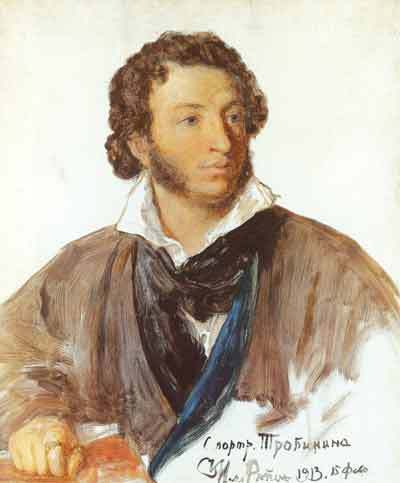 Акция приурочена ко Дню рождения поэта 6 июня.                             В этот день ваши поздравления будут транслироваться на большом экране во дворе дома на набережной реки Мойки,12 в Санкт-Петербурге.Нужно сделать фото или записать видео на фоне природы родного края с написанным на листе названием хештега (копировать ниже), указать свой регион (населенный пункт, район, субъект федерации) и прислать в музей до 03 июня 2017г. по адресу: vmp@museumpushkin.ru, mediacenter@museumpushkin.ruПросим вас принять активное участие лично и пригласить к участию обучающихся в образовательных учреждениях! Просим распространить информацию об акции Всероссийского музея  А.С. Пушкина в СМИ, на Интернет-ресурсах и  через социальные сети!ПОДРОБНО ЗДЕСЬ: http://www.museumpushkin.ru/novosti/sdnemrozhdeniyapushkin2017.html #СДнемРожденияПушкин2017Исх. №     938      от     26.05.2017На    №                         от   ___________Об участии в акции Всероссийского музея А.С. Пушкина, приуроченной ко Дню рождения поэта – Пушкинскому дню России.Исх. №     938      от     26.05.2017На    №                         от   ___________Об участии в акции Всероссийского музея А.С. Пушкина, приуроченной ко Дню рождения поэта – Пушкинскому дню России.Исх. №     938      от     26.05.2017На    №                         от   ___________Об участии в акции Всероссийского музея А.С. Пушкина, приуроченной ко Дню рождения поэта – Пушкинскому дню России.МКОУ СШ №1 им. П.И. Николаенко с.Степное Степновского района Ставропольского краяс.СтепноеДиректору школыН.З.САЛАКАЕВОЙМКОУ СШ №1 им. П.И. Николаенко с.Степное Степновского района Ставропольского краяс.СтепноеДиректору школыН.З.САЛАКАЕВОЙУважаемаяНазымгуль  Заурбековна!Назымгуль  Заурбековна!С уважением,Директор НП «Санкт-Петербургский межрегиональный  центр «Образование без границ»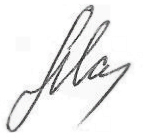 Л.В.Малюта